V sredo, 7. aprila 2021, so imeli učenci 3. razreda tretji tehniški dan. Zaradi trenutne epidemiološke slike so ga izvedli v prilagojeni obliki izobraževanja na daljavo s pomočjo PPT- predstavitve.Najprej so šli s prstom po zemljevidu do Železnikov in vmes opazovali okolico in večje kraje. V Železnikih so se na kratko sprehodili po muzeju (železarstvo, čipkarstvo) in okoli plavža. Nato so prišli pred Groharjevo domačijo na Sorici. Sledila je kratka predstavitev življenja in dela slikarja Ivana Groharja ter sprehod po vseh prostorih hiše. V PPT-ju je bilo tudi več posnetkov gospoda Gašperja Kačarja, ki sicer vodi delavnice. V kleti so si učenci ogledali tudi etnografsko zbirko.Sledili sta glasbena in likovna delavnica. Pri glasbeni delavnici so spoznali različna tolkala in načine igranja na njih. Po predlogi so si tudi sami izdelali tolkalo.Na likovni delavnici, ki sicer poteka v ateljeju, so spoznali tehniko senčenja risbe. Sami so jo nato preizkusili z risanjem tihožitja. Nastala so zelo dobra dela.Glede na odzive in slikovna poročila učencev so doživeli zanimiv in prijeten dan. Niso se mogli odločiti, katera delavnica jim je bila ljubša.  Gospod Gašper, ki učiteljicam po navadi skuha kavo, pa je v sporočilu zapisal, da ko je danes pil kavo, je mislil na njih.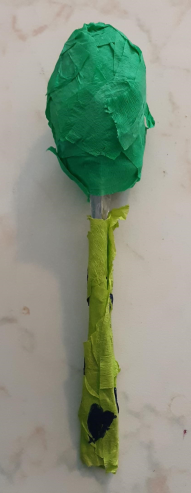 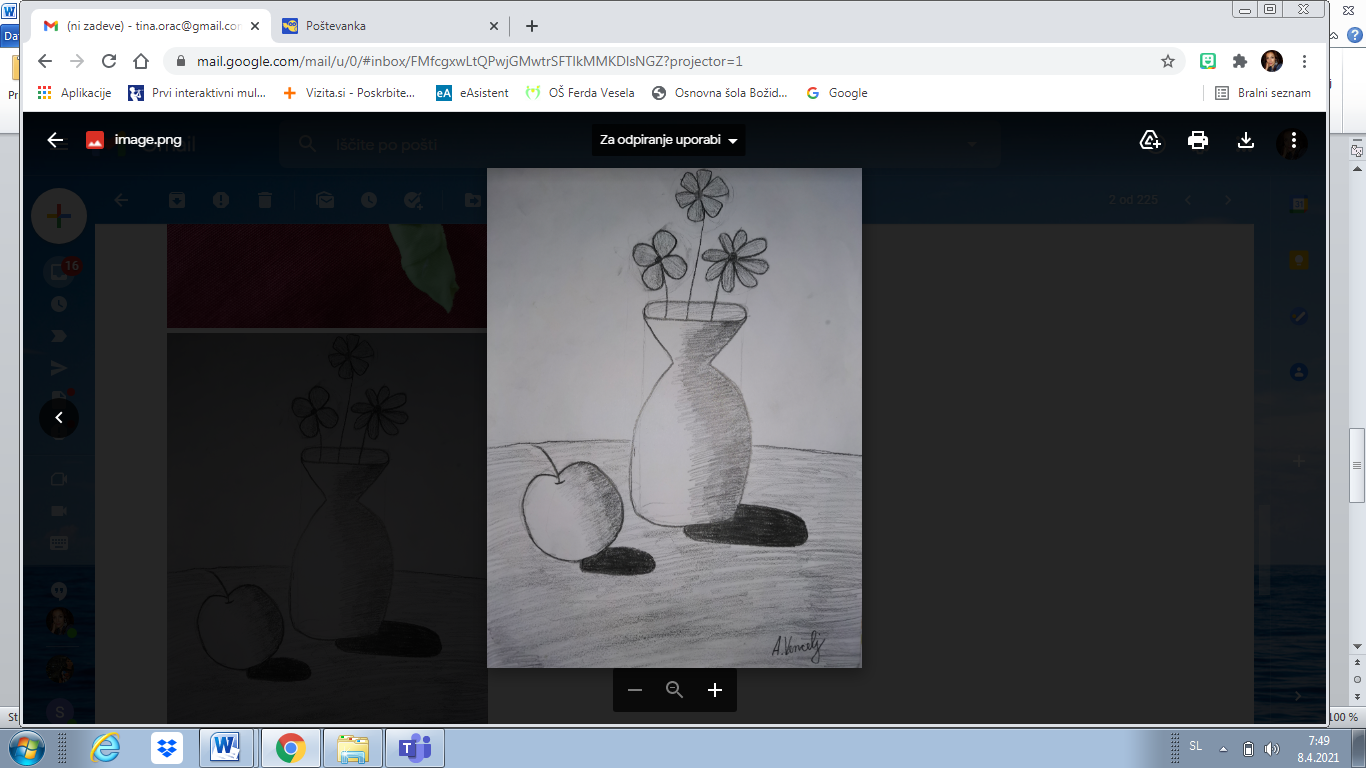 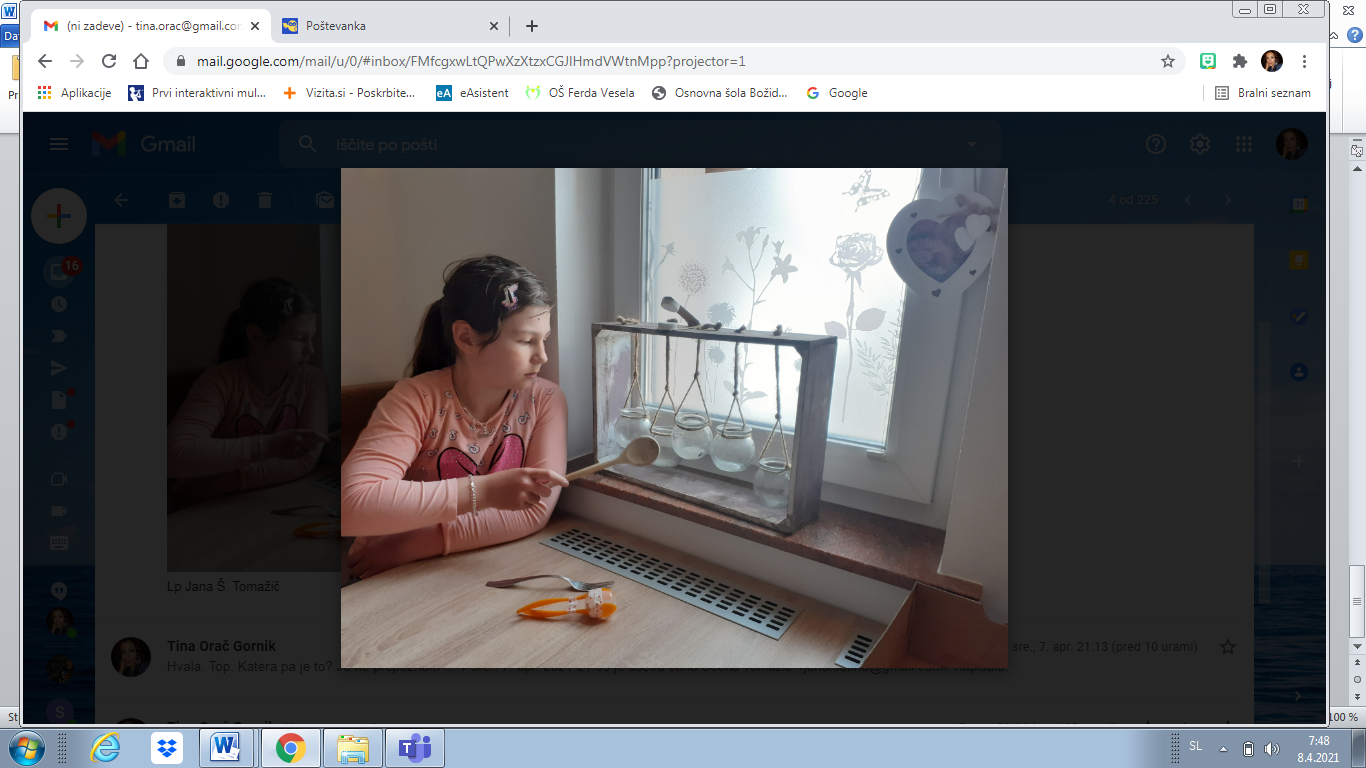 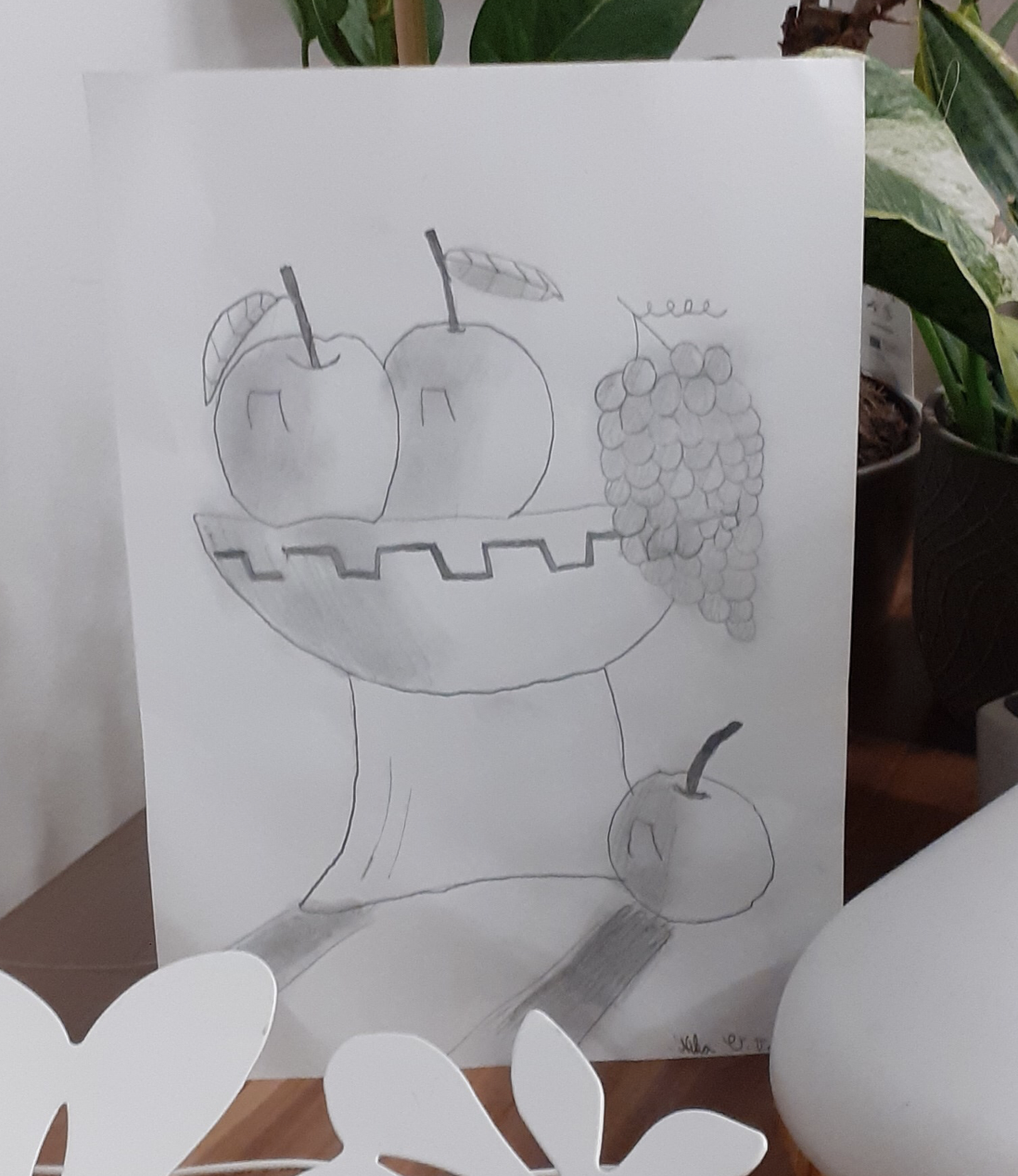 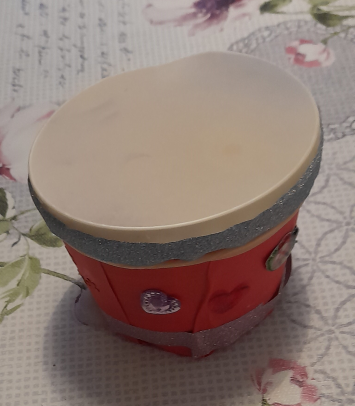 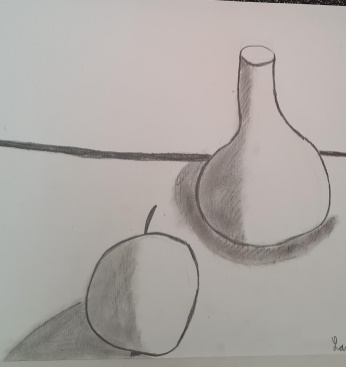 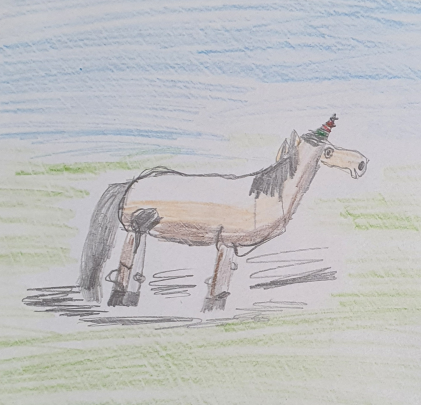 